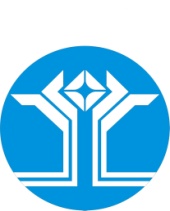 РОССИЙСКАЯ ФЕДЕРАЦИЯ (РОССИЯ)РЕСПУБЛИКА САХА (ЯКУТИЯ)МИРНИНСКИЙ РАЙОНМУНИЦИПАЛЬНОЕ ОБРАЗОВАНИЕ «ПОСЕЛОК АЙХАЛ»ПОСЕЛКОВЫЙ СОВЕТ ДЕПУТАТОВLXIII СЕССИЯРЕШЕНИЕО проведении очередной сессии поселкового Совета депутатов и очередного заседания Президиума поселкового Совета депутатовЗаслушав и обсудив информацию Председателя поселкового Совета депутатов          С.А. Домбрована, руководствуясь статьей 7, 77 Регламента поселкового Совета депутатов, утвержденного решением поселкового Совета депутатов от 18.12.2007 № 2-5 (с последующими изменениями и дополнениями), поселковый Совет депутатов решил:Считать целесообразным проведение очередной LXIV сессии поселкового Совета депутатов IV созыва 12 июля 2021 года.Поселковой администрации, постоянным депутатским комиссиям поселкового Совета депутатов предоставить предложения по проекту повестки сессии поселкового Совета депутатов в срок до 28 июня 2021 года.Включить в повестку дня очередной сессии вопросы в соответствии с утвержденным Планом работы поселкового Совета депутатов и предложениями поселковой администрации.Считать целесообразным проведение очередного заседания XLVI Президиума поселкового Совета депутатов 9 июля 2021 года.Поселковой администрации, постоянным депутатским комиссиям поселкового Совета депутатов предоставить предложения по проекту повестки очередного заседания Президиума поселкового Совета депутатов.6.	Включить в повестку дня заседания XLVI Президиума поселкового Совета депутатов вопросы в соответствии с утвержденным Планом работы поселкового Совета депутатов.7.	Поселковой администрации при подготовке материалов к рассмотрению поселковым Советом депутатов строго руководствоваться Положением о порядке внесения проектов решений и подготовки материалов для рассмотрения и принятия решений поселкового Совета депутатов и контроле за их выполнением, утвержденным решение поселкового Совета депутатов от 29.04.2006 № 10-5 (с последующими изменениями и дополнениями).8.	Настоящее решение вступает в силу с даты принятия.9.	Контроль исполнения настоящего решения возложить на Председателя поселкового Совета депутатов.24 июня 2021 годаIV-№ 63-8Председательпоселкового Совета депутатовС.А. Домброван